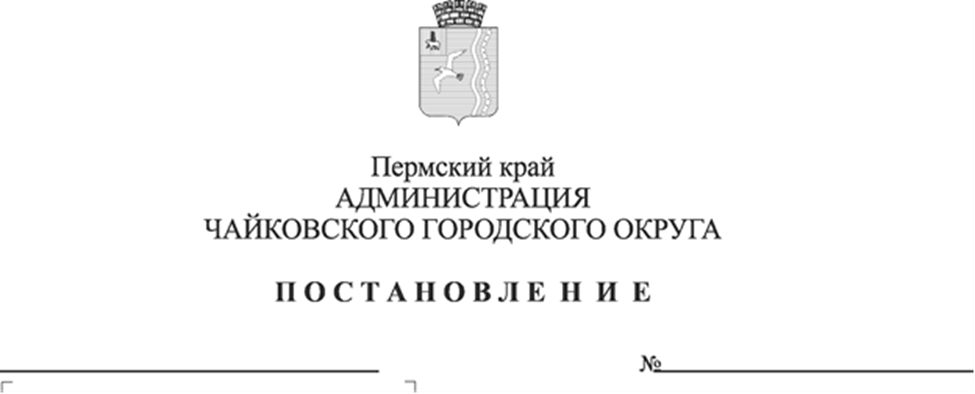 В соответствии с приложением № 15 к государственной программе Российской Федерации «Обеспечение доступным и комфортным жильем и коммунальными услугами граждан Российской Федерации», утвержденной постановлением Правительства Российской Федерации от 30 декабря 2017 г. № 1710, постановлением Правительства Пермского края от 7 марта 2019 г. № 136-п «О порядке организации и проведения голосования по отбору общественных территорий, подлежащих благоустройству в рамках реализации муниципальных программ», Уставом Чайковского городского округа, с целью участия населения Чайковского городского округа в осуществлении местного самоуправления ПОСТАНОВЛЯЮ:Утвердить прилагаемый Порядок организации и проведения процедуры рейтингового голосования по отбору общественных территорий Чайковского городского округа, подлежащих в первоочередном порядке благоустройству в рамках реализации адресной программы «Формирование современной городской среды Чайковского городского округа на 2019-2022 годы», утвержденной постановлением администрации Чайковского городского округа от 23 июля 2020 г. (далее – Порядок).Признать утратившим силу постановление администрации Чайковского городского округа от 13 августа 2020 г. № 738 «Об утверждении Порядка организации и проведения процедуры открытого голосования по общественным территориям Чайковского городского округа, подлежащих в первоочередном порядке благоустройству в 2021 году».3. Опубликовать постановление в муниципальной газете «Огни Камы» и разместить на официальном сайте администрации Чайковского городского округа.4. Постановление вступает в силу после официального опубликования.5. Контроль за исполнением постановления возложить на заместителя главы администрации Чайковского городского округа по инфраструктуре.Глава городского округа - глава администрации Чайковcкого городского округа                                       	  Ю.Г. ВостриковУТВЕРЖДЕНпостановлением администрацииЧайковского городского округаот _________ № ___ПОРЯДОКорганизации и проведения процедуры рейтингового голосования по отбору общественных территорий Чайковского городского округа, подлежащих в первоочередном порядке благоустройству в рамках реализации адресной программы «Формирование современной городской среды Чайковского городского округа на 2019-2022 годы»Общие положения1.1.Рейтинговое голосование по отбору общественных территорий Чайковского городского округа, подлежащих в первоочередном порядке благоустройству в рамках реализации адресной программы «Формирование современной городской среды Чайковского городского округа на 2019-2022 годы»(далее – голосование по общественным территориям, голосование), проводится в целях определения общественных территорий, подлежащих в первоочередном порядке благоустройству.1.2. Участниками голосования по отбору общественных территорий являются граждане Российской Федерации, достигшие 14-летнего возраста, проживающие натерритории Чайковского городского округа и имеющие паспорт гражданина Российской Федерации или иной документ, удостоверяющий личность.1.3. Голосование по общественным территориям является рейтинговым.1.4. Участники голосования участвуют в голосовании непосредственно. Каждый участник голосования имеет один голос.1.5. Граждане и организации в праве самостоятельно проводить агитацию в поддержку общественной территории, определяя ее содержание, формы и методы, не противоречащие законодательству Российской Федерации.1.6. Агитационный период начинается со дня опубликования в газете «Огни Камы» постановления администрации Чайковского городского округа о назначении голосования.1.7. Проведение голосования организует и обеспечивает общественная комиссия по реализации федерального проекта «Формирование комфортной городской среды» на территории Чайковского городского округа (далее – Общественная комиссия), созданная постановлением администрации, которая:1.7.1. обеспечивает изготовление бюллетеней для проведения голосования (бюллетени печатаются на русском языке, наименования общественных территорий размещаются в бюллетене в алфавитном порядке);1.7.2. формирует территориальные счетные комиссии, назначает председателя и оборудует территориальные счетные участки;1.7.3. рассматривает обращения граждан по вопросам, связанным с проведением голосования;1.7.4. осуществляет тестирование работы системы интернет-голосования в случае удаленного (дистанционного) голосования с использованием информационной – телекоммуникационной сети «Интернет», а так же оценку отображения точной информации для граждан при интернет-голосовании.1.8. При формировании территориальной счетной комиссии учитываются предложения политических партий, иных общественных объединений, собраний граждан.1.8.1. Членами территориальной счетной комиссии не могут быть лица, являющиеся инициаторами по выдвижению проектов благоустройства, по которым проводится голосование.1.8.2. Количественный состав членов территориальных счетных комиссий определяется общественной комиссией и должен быть не менее 3-х членов комиссии.1.8.3. В составе территориальной счетной комиссии назначаются председатель и секретарь территориальной счетной комиссии.1.8.4. Полномочия территориальной счетной комиссии прекращаются после опубликования (обнародования) результатов голосования.1.9. Бюллетени и иную документацию, связанную с подготовкой и проведением голосования, Общественная комиссия передает в территориальные счетные комиссии.  Условия и формы проведения голосования2.1. Голосование проводится в следующих формах:- открытое голосование на территориальных счетных участках (далее открытое голосование);- удаленное (дистанционное) голосование с использованием информационно-телекоммуникационной сети «Интернет».2.2. Решение о назначении голосования по общественным территориям принимается главой городского округа – главой администрации Чайковского городского округа (далее – Глава) в форме постановления администрации Чайковского городского округа (далее – Администрация), на основании принятого решения Общественной комиссии.2.2.1. В постановлении Администрации о назначении голосования по общественным территориям устанавливаются следующие сведения:2.2.2. дата и время проведения голосования;2.2.3. места проведения голосования (адреса территориальных счетных участков и (или) адреса интернет-порталов в информационно-телекоммуникационной сети «Интернет»);2.2.4. перечень общественных территорий, представленных на голосование, 2.2.5. в случае, если территория для благоустройства была выбрана ранее года предшествующего проведению отбора и выполнение работ по благоустройству данной территории предполагается в несколько этапов, проводится голосование за дизайн - проекты данной территории;2.2.6. количество общественных территорий, за которые может проголосовать один гражданин единовременно;2.2.7. порядок определения победителя по итогам голосования; 2.2.8. форма (формы) проведения голосования (открытое голосование, интернет-голосование);2.2.9. иные сведения, необходимые для проведения голосования.2.3. Голосование по отбору общественных территорий проводится не позднее семи дней после истечения срока, предоставленного всем заинтересованным лицам для ознакомления с дизайн-проектами благоустройства общественных территорий, отобранных для голосования.2.4. Решение о проведении голосования подлежит опубликованию в порядке, установленном для официального опубликования муниципальных правовых актов, и размещению на официальном сайте Администрации не менее чем за 7 дней до дня его проведения.Проведение открытого голосования3.1.Открытое голосование проводится на территориальных счетных участках путем заполнения бюллетеней. 3.2. Члены территориальных счетных комиссий составляют список граждан, пришедших на пункт голосования (территориальный счетный участок) (далее - список).3.3. В список включаются граждане Российской Федерации, достигшие 14-летнего возраста и имеющие место жительства на территории Чайковского городского округа (далее - участник голосования).В списке рекомендуется указывать фамилию, имя и отчество (последнее - при наличии) участника голосования, серию и номер паспорта (реквизиты иного документа, удостоверяющего личность в соответствии с законодательством Российской Федерации) участника голосования.3.4. В списке должны быть также предусмотрены:3.4.1.графа для проставления участником голосования подписи за полученный им документ для голосования;3.4.2.графа «Согласие на обработку персональных данных» для проставления участником голосования подписи о согласии участника голосования на обработку его персональных данных в соответствии с Федеральным законом от 27 июля 2006 г. № 152-ФЗ «О персональных данных»;3.4.3. графа для проставления подписи члена территориальной счетной комиссии, выдавшего документ для голосования участнику голосования.3.5. Для получения бюллетеня участник голосования предъявляет паспорт гражданина Российской Федерации или иной документ, удостоверяющий личность в соответствии с законодательством Российской Федерации, и ставит в списке подпись за получение бюллетеня, а также расписывается в подтверждение согласия на обработку его персональных данных.3.6. После этого в списке расписывается член территориальной счетной комиссии, выдавший участнику бюллетень.3.7. Член территориальной счетной комиссии разъясняет участнику голосования порядок заполнения бюллетеня. При этом участнику голосования разъясняется, что он имеет право проголосовать не более чем за две общественные территории, подлежащие благоустройству.3.8. Участник голосования ставит любой знак (знаки) в квадрате (квадратах) напротив общественной территории (общественных территорий), за которую (которые) он собирается голосовать.3.9. После заполнения бюллетеня участник голосования отдает заполненный бюллетень члену территориальной счетной комиссии, у которого он получил указанный документ для голосования.3.10. По окончании голосования все заполненные бюллетени передаются председателю территориальной счетной комиссии, который несет ответственность за сохранность заполненных бюллетеней.3.11. Подсчет голосов участников голосования осуществляется открыто и гласно и начинается сразу после окончания голосования.По истечении времени проведения открытого голосования председатель территориальной счетной комиссии объявляет о завершении голосования, и территориальная счетная комиссия приступает к подсчету голосов участников голосования.3.12. При подсчете голосов имеют право присутствовать представители органов государственной власти, органов местного самоуправления, общественных объединений, представители средств массовой информации, иные заинтересованные лица.Председатель территориальной счетной комиссии обеспечивает порядок при подсчете голосов. 3.13. Перед непосредственным подсчетом голосов все собранные заполненные бюллетени передаются председателю территориальной счетной комиссии. При этом фиксируется общее количество участников голосования, принявших участие в голосовании.3.14.Неиспользованные бюллетени погашаются путем отрезания нижнего левого угла. Количество неиспользованных документов для голосования фиксируется в итоговом протоколе территориальной счетной комиссии.3.15. При непосредственном подсчете голосов данные, содержащиеся в бюллетенях, оглашаются и заносятся в специальную таблицу, которая содержит перечень всех общественных территорий, представленных в бюллетенях, после чего суммируются.3.16. Недействительные бюллетени при подсчете голосов не учитываются. Недействительными считаются бюллетени, которые не содержат отметок в квадратах напротив общественных территорий, и бюллетени, в которых участник голосования отметил большее количество общественных территорий, чем предусмотрено, а также любые бюллетени для голосования, по которым невозможно выявить действительную волю участника голосования. Недействительные бюллетени подсчитываются и суммируются отдельно.3.17. В случае возникновения сомнений в определении мнения участника голосования в бюллетене такой бюллетень откладывается в отдельную пачку. По окончании сортировки территориальная счетная комиссия решает вопрос о действительности всех вызвавших сомнение бюллетеней, при этом на оборотной стороне бюллетеня указываются причины признания его действительным или недействительным. Эта запись подтверждается подписью председателя территориальной счетной комиссии.3.18. После завершения подсчета действительные и недействительные бюллетени упаковываются в отдельные пачки, мешки или коробки, на которых указываются номер счетного участка, число упакованных действительных и недействительных бюллетеней. Пачки, мешки или коробки с бюллетенями опечатываются и скрепляются подписью председателя территориальной счетной комиссии.3.19. После проведения всех необходимых действий и подсчетов территориальная счетная комиссия устанавливает результаты голосования на своем счетном участке. Эти данные фиксируются в итоговом протоколе территориальной счетной комиссии. Территориальная счетная комиссия проводит итоговое заседание, на котором принимается решение об утверждении итогового протокола территориальной счетной комиссии.3.20. В итоговом протоколе территориальной счетной комиссии о результатах голосования на счетном участке (в итоговом протоколе Общественной комиссии об итогах голосования) указываются:3.20.1. число граждан, принявших участие в голосовании;3.20.2. результаты голосования (итоги голосования) в виде таблицы общественных территорий, вынесенных на голосование, составленной исходя из количества голосов участников голосования, отданных за каждую территорию;3.20.3. иные данные по усмотрению соответствующей комиссии.3.21. Итоговый протокол территориальной счетной комиссии подписывается всеми присутствующими членами территориальной счетной комиссии.3.22. Экземпляр итогового протокола территориальной счетной комиссии передается председателем территориальной счетной комиссии в общественную комиссию.3.23. По решению общественной комиссии подсчет голосов участников голосования может осуществляться в Общественной комиссии. Проведение интернет – голосования Процедура интернет-голосования осуществляется с использованием Единой краевой автоматизированной системы Открытого Правительства Пермского края («Управляем вместе») (далее - Система) и должна обеспечивать:4.1.1. возможность выбора участником интернет-голосования в Системе не более двух общественных территорий, подлежащих благоустройству в муниципальном образовании, в котором проводится голосование;4.1.2. возможность гражданам, достигшим 14-летнего возраста и имеющим место жительства на территории Чайковского городского округа, осуществлять голосование.4.1.3. информирование граждан о количестве голосов, отданных при интернет-голосовании, в режиме реального времени.4.2. Автоматическая выгрузка итогов проведения интернет-голосования и печать их на бумажном носителе формата А4 осуществляются председателем территориальной счетной комиссии. Удостоверенные председателем территориальной счетной комиссии итоги проведения интернет-голосования передаются территориальной счетной комиссии для подведения итогов голосования.4.3. Итоги проведения интернет-голосования должны содержать сведения о наименовании интернет-голосования, о дате и времени проведения интернет-голосования, сроках проведения интернет - голосования, сведения об авторизованных пользователях - участниках интернет-голосования и отданных голосах при голосовании, итоговом количестве голосов, отданных по отбору общественных территорий, подлежащих благоустройству в рамках реализации адресной программы «Формирование современной городской среды Чайковского городского округа на 2019-2022 годы».4.4. Результаты интернет - голосования направляются в общественную комиссию.Подведение итогов голосования5.1. Установление итогов голосования по общественным территориям производится общественной комиссией на основании итоговых протоколов территориальных счетных комиссий в случае открытого голосования и (или) на основании результатов интернет-голосования и оформляется итоговым протоколом общественной комиссии об итогах голосования по отбору общественных территорий, подлежащих благоустройству в рамках реализации муниципальных программ, по форме согласно приложению 2 к настоящему Порядку.5.2. Установление итогов голосования Общественной комиссией производится не позднее чем через 3 рабочих дня со дня поступления всех итоговых протоколов территориальных счетных комиссий.5.3. При равенстве количества голосов, отданных участниками голосования за две или несколько общественных территории, приоритет отдается общественной территории, заявка на включение которой в голосование поступила раньше.5.4. После оформления итогов голосования по общественным территориям председатель общественной комиссии представляет Главе итоговый протокол результатов голосования в течении 5 дней со дня формирования итогов голосования по общественным территориям.5.5. Итоговый протокол Общественной комиссии печатается на листах формата A4. Каждый лист итогового протокола должен быть пронумерован, подписан всеми присутствовавшими при установлении итогов голосования членами Общественной комиссии, заверен печатью Администрации и содержать дату и время подписания протокола. Итоговый протокол Общественной комиссии составляется в двух экземплярах. Время подписания протокола, указанное на каждом листе, должно быть одинаковым. Списки, использованные бюллетени и протоколы территориальных счетных комиссий для голосования передаются на ответственное хранение в отдел реализации программ Управления строительства администрации Чайковского городского округа.5.6. Документация, связанная с проведением голосования, в том числе списки, протоколы территориальных счетных комиссий, итоговый протокол, в течение одного года хранятся в Управлении строительства и архитектуры администрации Чайковского городского округа, а затем уничтожаются. Списки хранятся в соответствии со сводной номенклатурой дел Администрации.5.7. Жалобы, обращения, связанные с проведением голосования, подаются в общественную комиссию в письменной форме, с указанием обратного адреса, регистрируются секретарем общественной комиссии в журнале регистрации жалоб и обращений, рассматриваются на заседании Общественной комиссии в течении десяти дней – в период подготовки к голосованию, а в день голосования – непосредственно в день обращения. По итогам рассмотрения жалобы, обращения заявителю направляется ответ в письменной форме за подписью председателя Общественной комиссии в срок не более трех календарных дней со дня рассмотрения жалобы, обращения.5.8. Сведения об итогах голосования подлежат официальному опубликованию (обнародованию) в порядке, установленном для официального опубликования (обнародования) муниципальных правовых актов, и размещаются на официальном сайте Администрации в информационно-коммуникационной сети Интернет.Приложение 1 к Порядку организации и проведения процедуры рейтингового голосования по отбору общественных территорий Чайковского городского округа, подлежащих в первоочередном порядке благоустройству в рамках реализации адресной программы «Формирование современной городской среды Чайковского городского округа на 2019-2022 годы»ФОРМАитогового протокола территориальной счетной комиссии о результатах голосования по отбору общественных территорий Чайковского городского округаЭкземпляр № ______Голосование по проектам благоустройства общественных территорий Чайковского городского округа, подлежащих в первоочередном порядке благоустройству в _____ году«___» _________ 20__ годаИТОГОВЫЙ ПРОТОКОЛтерриториальной счетной комиссиио результатах голосованияТерриториальная счетная комиссия № ____________1. Число граждан, внесенных в список                                        цифрами прописьюголосования на момент окончанияголосования2. Число бюллетеней,                                                 цифрами прописьювыданных территориальной счетнойкомиссией гражданам в день голосования3. Число погашенных бюллетеней                  цифрами прописью4. Число заполненных бюллетеней,                 цифрами прописьюполученных членами территориальной счетной комиссии5. Число недействительных                             цифрами прописьюбюллетеней6. Число действительных                                 цифрами прописьюбюллетеней7. Наименование общественных территорий  <№ строки>  Наименование общественной территории  <Количество голосов> (цифрами/прописью)<№ строки>  Наименование проекта благоустройства  <Количество голосов> (цифрами/прописью)<№ строки>  Наименование общественной территории  <Количество голосов> (цифрами/прописью)<№ строки>  Наименование общественной территории  <Количество голосов> (цифрами/прописью)<№ строки>  Наименование общественной территории  <Количество голосов> (цифрами/прописью)<№ строки>  Наименование общественной территории  <Количество голосов> (цифрами/прописью)Председатель территориальнойсчетной комиссии                                   ____________  _________________                                                                          (ФИО)          (подпись)Секретарь территориальной счетной комиссии                                         ____________  _________________                                                                          (ФИО)          (подпись)Члены территориальной счетной комиссии:                                                                         ____________  _________________                                                                         ____________  _________________                                                                         ____________  _________________                                                                         ____________  _________________                                                                         ____________  _________________                                                                         ____________  _________________                                                                         ____________  _________________Протокол подписан «__» ____ 20__ года в ____ часов ____ минутПриложение 2 к Порядку организации и проведения процедуры рейтингового голосования по отбору общественных территорий Чайковского городского округа, подлежащих в первоочередном порядке благоустройству в рамках реализации адресной программы «Формирование современной городской среды Чайковского городского округа на 2019-2022 годы»ФОРМАитогового протокола общественной комиссии Чайковского городского округа об итогах голосования по общественным территориям Чайковского городского округаЭкземпляр № ______Голосование по проектам благоустройства общественных территорий Чайковского городского округа, подлежащих в первоочередном порядке благоустройствув ______ году«___» _________ 20__ годаИТОГОВЫЙ ПРОТОКОЛОбщественной комиссии Чайковского городского округаоб итогах голосованияОбщественная комиссия Чайковского городского округа«_______________________________________»1. Число граждан, внесенных в списки                                        цифрами прописьюголосования на момент окончанияголосования (заполняется на основании данных территориальных счетных комиссий)2. Число бюллетеней,                                       цифрами прописьювыданных территориальными счетнымикомиссиями гражданам в день голосования (заполняется на основании данных территориальных счетных комиссий)3. Число погашенных                                       цифрами прописьюбюллетеней (заполняется на основании данных территориальных счетных комиссий)4. Число бюллетеней,                                      цифрами прописьюсодержащихся в ящиках дляголосования (заполняется на основании данных территориальных  счетных комиссий)5. Число недействительных                            цифрами прописьюбюллетеней (заполняется на основании данных территориальных  счетных комиссий)6. Число действительных                                                              цифрами прописьюбюллетеней (заполняется на основании данных территориальных счетных комиссий)7. Наименование общественных территорий  <№ строки>  Наименование общественной территории  <Количество голосов> (цифрами/прописью)<№ строки>  Наименование общественной территории  <Количество голосов> (цифрами/прописью)<№ строки>  Наименование общественной территории  <Количество голосов> (цифрами/прописью)<№ строки>  Наименование общественной территории  <Количество голосов> (цифрами/прописью)<№ строки>  Наименование общественной территории  <Количество голосов> (цифрами/прописью)<№ строки>  Наименование общественной территории     <Количество голосов> (цифрами/прописью)Председатель общественной комиссии                                                   ____________  _________________                                                                          (ФИО)          (подпись)Секретарь общественной комиссии                                                   ____________  _________________                                                                          (ФИО)          (подпись)Члены общественной комиссии:                                                                         ____________  _________________                                                                         ____________  _________________                                                                         ____________  _________________                                                                         ____________  _________________                                                                         ____________  _________________Протокол подписан «__» ____ 20__ года в ____ часов ____ минутПриложение 3 к Порядку организации и проведения процедуры рейтингового голосования по отбору общественных территорий Чайковского городского округа, подлежащих в первоочередном порядке благоустройству в рамках реализации адресной программы «Формирование современной городской среды Чайковского городского округа на 2019-2022 годы»Подписи двух членовтерриториальнойсчетной комиссии______________________________________БЮЛЛЕТЕНЬдля голосования по выбору общественных территорий, подлежащих благоустройству в первоочередном порядке в _____ году«____» __________ _______ годаРАЗЪЯСНЕНИЕ О ПОРЯДКЕ ЗАПОЛНЕНИЯ БЮЛЛЕТЕНЯПоставьте любые знаки (знак) в пустых квадратах (квадрате) справа от наименования общественной территории (общественных территорий) не более чем 3 общественных территорий, в пользу которых сделан выбор.Бюллетень, в котором знаки  проставлены более чем в 3 квадратах либо бюллетень, в котором знаки (знак) не проставлены ни в одном из квадратов  считаются недействительными. НАИМЕНОВАНИЕОБЩЕСТВЕННОЙ ТЕРРИТОРИИКРАТКОЕ ОПИСАНИЕ ОБЩЕСТВЕННОЙ ТЕРРИТОРИИНАИМЕНОВАНИЕОБЩЕСТВЕННОЙ ТЕРРИТОРИИ	.КРАТКОЕ ОПИСАНИЕ ОБЩЕСТВЕННОЙ ТЕРРИТОРИИНАИМЕНОВАНИЕОБЩЕСТВЕННОЙ ТЕРРИТОРИИКРАТКОЕ ОПИСАНИЕ ОБЩЕСТВЕННОЙ ТЕРРИТОРИИ.НАИМЕНОВАНИЕОБЩЕСТВЕННОЙ ТЕРРИТОРИИКРАТКОЕ ОПИСАНИЕ ОБЩЕСТВЕННОЙ ТЕРРИТОРИИ.